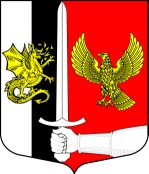 Администрация муниципального образованияЧерновское сельское поселениеСланцевского муниципального района Ленинградской областиПОСТАНОВЛЕНИЕ28.02.2019г.	                                                              № 14-пОб утверждении отчета о ходе реализации муниципальной программы  «Развитие  территории Черновского сельского поселения" на 2018 год и плановый период 2019 и 2020 годы" за 2018 год
В соответствии с постановлением администрации Черновского сельского поселения  02.06.2014 № 40-п (с изменениями) «О порядке разработки, утверждения и контроля над реализацией муниципальных программ муниципального образования Черновское сельское поселение Сланцевского муниципального района Ленинградской области». администрация  муниципального образования Черновское сельское поселение Сланцевского муниципального района Ленинградской области п о с т а н о в л я е т:		1. Утвердить отчёт о ходе реализации муниципальной  программы «Развитие территории Черновского сельского поселения" на 2018 год,
 утверждённой постановлением администрации Черновского сельского поселения  от  12.02.2018 №  14-п согласно приложению.	2. Данное   постановление опубликовать в официальном приложении к газете «Знамя труда» и разместить на сайте администрации поселения.	3. Контроль над выполнением настоящего постановления возложить на главу администрации Водяницкого В.И.Глава администрации						     муниципального образования                                               В.И. ВодяницкийПриложениек постановлению администрации Черновского сельского поселенияот 28.02.2019 № 14-пОтчет о ходе реализации муниципальной программы«Развитие территории Черновского сельского поселения" на 2018 годОбщий объем фактически произведенных расходов, всего и в том числе по источникам финансирования.	Общий объем финансирования программы «Развитие территории Черновского  сельского поселения" на 2018 год  составил: 12 718 018,93  руб., из них:Средства местного бюджета – 6 619 835,17 руб.,Средства Федерального бюджета – 137 100,00 руб., Средства районного бюджета – 3 661 383,76 руб.,Средства областного бюджета  -  2 299 700,00 руб.Выполнение мероприятий   по муниципальной программе «Развитие территории Черновского сельского поселения" на 2018 год осуществлялось за счет средств предусмотренных в программе.	Выполнение мероприятий Программы по источникам финансирования в приложении № 1.Информация о ходе и полноте выполнения программных мероприятий	В ходе реализации мероприятий программы были решены задачи: - по созданию комфортности условий жизнедеятельности в сельской местности; - активизация местного населения в решении вопросов местного значения, - организация и содержание уличного освещения населённых пунктов поселения;- создание условий для развития социальной инфраструктуры муниципального образования;- повышение уровня качества жизни населения;- создание комфортной среды проживания;- сохранение окружающей среды и объектов культурного наследия;- создание необходимых условий для усиления пожарной безопасности на территории муниципального образования Черновское сельское поселение Сланцевского муниципального района Ленинградской области, предотвращения гибели, травматизма людей, сокращения размера материальных потерь от огня, укрепление  материальной базы ДПД- обеспечение устойчивого функционирования и развития   автомобильных дорог и транспортной  доступности населенных пунктов Черновского сельского поселения- создание условий для устойчивого и сбалансированного экономического развития Черновского сельского поселения- повышение качества планирования и управления муниципальными финансами, развитие программно-целевых принципов формирования бюджета;- обеспечение соблюдения законодательства в части исполнения бюджета;- повышение результативности внутреннего муниципального финансового контроля;- обеспечение доступа для граждан к информации о местном бюджете и бюджетном процессе;- создание комфортных условий проживания за счет повышения качества предоставляемых жилищно-коммунальных услуг и обеспечения соответствия жилых помещений установленным санитарно-гигиеническим требованиям, техническим правилам и нормам;- обеспечение эффективного использования муниципального жилищного фонда;- мероприятия по оснащению материально-технической базы учреждений культуры для более качественного исполнения услуг, оказываемых населению;-  сохранение и укрепление здоровья детей, формирование у  них  потребности в физическом совершенствовании и здоровом образе жизни, борьба с негативными явлениями - курением, употреблением алкоголя, наркотиков, детской преступностью.	Завершение мероприятий программы способствует доведению уровня жизни  в сельских населенных пунктах в  2018 году – до 85 % от потребности.Причины отклонений плановых от кассовых бюджетов поселения по разделам экономической классификации расходов бюджета.    Использование средств в пределах сумм, необходимых для оплаты бюджетных обязательств по оплате товаров, работ, услуг, оплата услуг связи за декабрь 2018 года по факту в январе 2019 года.Перечень незавершенных в течение 2018 года мероприятий и процент их не завершения. Анализ причин несвоевременного завершения программных мероприятий.Перечень, согласно приложению №1.5.Оценка результатов и эффективность реализации программы за 2018годЭффективность реализации программы определяется степенью достижения показателя программы, в качестве которого выбрано увеличение комфортности условий жизнедеятельности в сельской местности, активизация местного населения в решении вопросов местного значения.  Целью муниципальной программы является:- создание комфортных условий жизнедеятельности в сельской местности;- активизация местного населения в решении вопросов местного значения;- создание условий для развития социальной инфраструктуры муниципального образования.Реализация этой цели осуществлена через решение следующих задач: - создание условий для устойчивого и сбалансированного экономического развития Черновского сельского поселения; - создание благоприятных условий для проживания в сельской местности; - благоустройство сельских населенных пунктов.  Анализ соответствия программных мероприятий показал, что программные мероприятия соответствуют целям и задачам программы,  целевой показатель выполнен на 100%.Эффективность использования бюджетных средств определяется как соотношение фактического использования средств, запланированных на реализацию Программы, к утвержденному плану.                 фактическое использование средств   = 94,57 %                          утвержденный план     Эффективность использования бюджетных средств за 2018 год составляет 94,6 %.Анализ эффективности муниципальной программы показал, что достигнуты заданные результаты с использованием меньшего объема средств (экономности), программа признана эффективной.